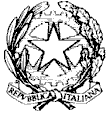 MINISTERO  DELL’ ISTRUZIONE, DELL’UNIVERSITA’, DELLA RICERCAUFFICIO SCOLASTICO REGIONALE PER IL LAZIOLiceo Scientifico TALETEVia Gabriele Camozzi, 2 00195 ROMA (RM)Codice Fiscale: 97021010588 Codice Meccanografico: RMPS48000TEmail: rmps48000t@istruzione.it pec: rmps48000t@pec.istruzione.itCUU: UFD26URoma, 17.10.2019Ai docentiAgli alunniAi GenitoriAlla DSGA Sig.ra P. LeoniAl personale ATAAl sito webCIRCOLARE n. 78 Si avvisa che la Circolare n. 58 del 8/10/2019, relativa all’Assemblea studentesca d’Istituto di lunedì 21/10/2019, è integrata come segue:Gli studenti dovranno trattenersi fino alle 10.05; dopo quest’ora, coloro che non fossero  interessati all’Assemblea possono uscire e rientrare a casa da soli. E’ fatto obbligo per gli alunni minorenni avvisare preventivamente le loro famiglie delle modalità di svolgimento dell’Assemblea e della possibilità dell’uscita anticipata alle 10.05. Non saranno ammesse richieste  firmate dai Genitori per anticipare l’uscita prima delle 10.15.Restano confermate le disposizioni per gli alunni maggiorenni, come riportate nella circolare 58:I maggiorenni potranno, se non interessati a seguire l’Assemblea, uscire da scuola (senza poter rientrare) subito dopo le 8.30, con l’obbligo di presentare un documento valido al Personale di Portineria.                                                                                                            Il Dirigente Scolastico                                                                                                            Prof. Alberto Cataneo                                                                                                          (Firma autografa sostituita a mezzo stampa                                                                                                                     ai sensi dell’at. 3 comma 2 del d.lgs. n. 39/1993)Oggetto:Assemblea di Istituto degli alunni del mese di Ottobre 2019 – Integrazione Circolare 58